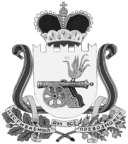 ВЯЗЕМСКИЙ РАЙОННЫЙ СОВЕТ ДЕПУТАТОВРЕШЕНИЕот 24.11.2021  № 114Руководствуясь Федеральным  законом от 21.12.2001 № 178-ФЗ «О приватизации государственного и муниципального имущества», статьей 21 Устава муниципального образования «Вяземский район» Смоленской области, Вяземский районный Совет депутатовРЕШИЛ:1. Утвердить прогнозный план приватизации муниципального имущества муниципального образования «Вяземский район» Смоленской области (прилагается).2. Опубликовать настоящее решение в газете «Вяземский вестник», разместить на сайте муниципального образования «Вяземский район» Смоленской области.3. Признать утратившими силу решение Вяземского районного Совета депутатов от 30.12.2020 № 79 «Об утверждении прогнозного плана приватизации муниципального имущества муниципального образования «Вяземский район» Смоленской области», решение Вяземского районного Совета депутатов от 30.06.2021 № 68 «О внесении изменений в прогнозный план приватизации муниципального имущества муниципального образования «Вяземский район» Смоленской области». Об утверждении прогнозного плана приватизации муниципального имущества муниципального образования «Вяземский район» Смоленской области Председатель Вяземского районного Совета депутатов_________________В. М. НикулинГлава муниципального образования «Вяземский район» Смоленской области__________________И.В. Демидова